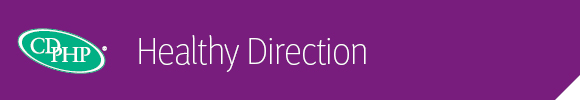 Dear [Name], We’d like to provide you with a friendly reminder that you still need to complete the following steps in your Healthy Direction program:Note to HBA – please customize for each employee.Visit a primary care physician Take your Personal Health Assessment (PHA)Get a biometric screeningCommit to Quit TobaccoTake a free CDPHP community wellness class Get a Flu shotParticipate in a CDPHP Workplace Health wellness program [Insert employer-defined activity] Once you complete your healthy steps, you’ll earn [insert incentive]. Log in now and make a plan to finish your steps today! Your health plan is committed to helping you achieve your best health. Rewards for participating in a wellness program are available to all employees. If you think you might be unable to meet a standard for a reward under this wellness program, you might qualify for an opportunity to earn the same reward by different means. Contact us at (518) 641-3140 or toll free 1-877-269-2134 and we will work with you (and, if you wish, with your doctor) to find a wellness program with the same reward that is right for you considering your health status.